20 июля 2021 г.                                        № 20а                                          с.Обильное«Об утверждении Плана мероприятий по противодействию коррупции в Обильненском сельском муниципальном образовании Республики Калмыкия на 2021-2022 годы»В соответствии с Законом Республики Калмыкия от 27 июня 2008 года № 18-IV-З «О противодействии коррупции в Республике Калмыкия»:1. Утвердить прилагаемый План мероприятий по противодействию коррупции в  Обильненском сельском муниципальном образовании Республики Калмыкия на 2021-2022 годы. 2.  Контроль исполнения настоящего распоряжения оставляю за собой.Глава Обильненскогосельского муниципального образованияРеспублики Калмыкия                                                                             В.Н.СергеевУТВЕРЖДЕНраспоряжением администрации Обильненского сельского муниципального образования Республики Калмыкияот «20» июля 2021 года № 21аПлан мероприятий по противодействию коррупции в Обильненском сельском муниципальном образовании  Республики Калмыкия на 2021-2022 годыРАСПОРЯЖЕНИЕ ГЛАВЫ  АДМИНИСТРАЦИИ ОБИЛЬНЕНСКОГО СЕЛЬСКОГО МУНИЦИПАЛЬНОГО ОБРАЗОВАНИЯ РЕСПУБЛИКИ  КАЛМЫКИЯ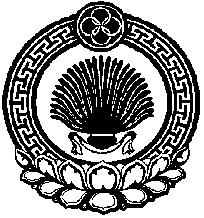 ХАЛЬМГ ТАҢҺЧИНОБИЛЬН СЕЛӘНӘ  МУНИЦИПАЛЬН БҮРДӘЦИН АДМИНИСТРАЦИН ТОЛhАЧИН ЗААВРNп/пНаименование мероприятияСрок исполненияОтветственные исполнителиОрганизационные мероприятияОрганизационные мероприятияОрганизационные мероприятияОрганизационные мероприятия1.Разработка проектов нормативных правовых актов в сфере противодействия коррупции в случае принятия соответствующих федеральных нормативных правовых актовпо мере необходимостиадминистрация Обильненского сельского муниципального образования Республики Калмыкия2.Рассмотрение вопросов о ходе реализации планов мероприятий по противодействию коррупции на заседаниях комиссии по предупреждению и противодействию коррупции Обильненского сельского муниципального образования Республики Калмыкия по итогам полугодийадминистрация Обильненского сельского муниципального образования Республики Калмыкия3.Рассмотрение на совещаниях в администрации Обильненского сельского муниципального образования Республики Калмыкия вопросов правоприменительной практики по результатам вступивших в законную силу решений судов, признания недействительными правовых актов, незаконными решений и действий (бездействия) указанных органов, организаций и их должностных лиц в целях выработки и принятия мер по предупреждению и устранению причин выявленных нарушенийежеквартальноадминистрация Обильненского сельского муниципального образования Республики Калмыкия4.Проведение анализа и обобщения практики рассмотрения информации о фактах совершения коррупционных правонарушений в администрации Обильненского сельского муниципального образования Республики Калмыкия и подведомственных им организациях2 квартал2021-2022 годовадминистрация Обильненского сельского муниципального образования Республики Калмыкия – правовой отдел администрации Сарпинского районного муниципального образования Республики Калмыкия5.Заслушивание администрации Обильненского сельского муниципального образования Республики Калмыкия отчетов руководителей подведомственных муниципальных учреждений о работе по противодействию коррупции4 квартал2021-2022 годовадминистрация Обильненского сельского муниципального образования Республики Калмыкия6.Обеспечение регулярного обновления и пополнения подраздела "Противодействие коррупции" официальных сайтов администрации Обильненского сельского муниципального образования Республики Калмыкияпостоянноадминистрация Обильненского сельского муниципального образования Республики Калмыкия – правовой отдел администрации Сарпинского районного муниципального образования Республики Калмыкия7.Организация и проведение мероприятий обучающего характера с участием руководителей подведомственных администрации Обильненского сельского муниципального образования Республики Калмыкия по вопросам работы по противодействию коррупции с учетом требований ст. 13.3. Федерального закона "О противодействии коррупции"в течение 2021 года8.Обеспечение информационной прозрачности деятельности администрации Обильненского сельского муниципального образования Республики Калмыкияпостоянноадминистрация Обильненского сельского муниципального образования Республики КалмыкияПрофилактика коррупционных и иных правонарушений при прохождении муниципальной службы в Обильненском сельском  муниципальном образовании Республики КалмыкияПрофилактика коррупционных и иных правонарушений при прохождении муниципальной службы в Обильненском сельском  муниципальном образовании Республики КалмыкияПрофилактика коррупционных и иных правонарушений при прохождении муниципальной службы в Обильненском сельском  муниципальном образовании Республики КалмыкияПрофилактика коррупционных и иных правонарушений при прохождении муниципальной службы в Обильненском сельском  муниципальном образовании Республики Калмыкия9.Рассмотрение результатов работы кадровых служб администрации Обильненского сельского муниципального образования Республики Калмыкия по проверке достоверности сведений о доходах, расходах, об имуществе и обязательствах имущественного характера, предоставляемых гражданами, поступающими на муниципальную службу, муниципальными служащими при прохождении ими службы, а также о доходах, расходах об имуществе и обязательствах имущественного характера супруги (супруга) и несовершеннолетних детей за соответствующий год в соответствии с Федеральным законом "О муниципальной службе в Российской Федерации", Законом Республики Калмыкия от 18 ноября 2009 г. N 148-IV-З "О некоторых вопросах правового регулирования муниципальной службы в Республике Калмыкия"2 квартал2021-2022 годовадминистрация Обильненского сельского муниципального образования Республики Калмыкия – правовой отдел администрации Сарпинского районного муниципального образования Калмыкия 10.Осуществление контроля за соответствием расходов лиц, замещающих должности муниципальной службы в администрации Обильненского сельского муниципального образования Республики Калмыкия, расходов их супруг (супругов) и несовершеннолетних детей общему доходу данных лиц и их супруг (супругов) за три последних года, предшествующих совершению сделки в соответствии с Федеральным законом "О контроле за соответствием расходов лиц, замещающих государственные должности, и иных лиц их доходам".2 квартал2021-2022 годоворганизационно – правовой отдел администрации Сарпинского районного муниципального образования Республики Калмыкия 11.Проведение заседаний комиссий по соблюдению требований к служебному поведению муниципальных служащих и урегулированию конфликта интересовпо мере необходимостиадминистрация Обильненского сельского муниципального образования Республики Калмыкия – правовой отдел администрации Сарпинского районного муниципального образования Республики Калмыкия12.Организация работы по повышению эффективности кадровой работы в части, касающейся ведения личных дел лиц, замещающих муниципальные должности администрации Обильненского сельского муниципального образования Республики Калмыкия и должности муниципальной службы, в том числе контроля за актуализацией сведений, содержащихся в анкетах, представляемых при назначении на указанные должности и поступлении на такую службу, об их родственниках и свойственниках в целях выявления возможного конфликта интересовпостоянноадминистрация Обильненского сельского муниципального образования Республики Калмыкия – правовой отдел администрации Сарпинского районного муниципального образования Республики Калмыкия13.Организация работы по разъяснению муниципальным служащим положений действующего законодательства Российской Федерации и Республики Калмыкия о противодействии коррупции, в том числе об уголовной ответственности за коррупционные правонарушения, об увольнении в связи с утратой доверия, о порядке проверки достоверности и полноты сведений, представляемых муниципальными служащими в соответствии с действующим законодательствомежеквартальноадминистрация Обильненского сельского муниципального образования Республики Калмыкия14.Организация работы по доведению гражданам, поступающим на муниципальную службу, положений действующего законодательства Российской Федерации и Республики Калмыкия о противодействии коррупции, в том числе об ответственности за коррупционные правонарушения, о порядке проверки достоверности и полноты сведений, представляемых гражданами, претендующими на замещение должностей муниципальной службыв течение2021-2022 годовадминистрация Обильненского сельского муниципального образования Республики Калмыкия15.Организация работы по реализации требований статьи 12 Федерального закона "О противодействии коррупции".в течение2021-2022 годовадминистрация Обильненского сельского муниципального образования Республики Калмыкия16.Рассмотрение сообщений о фактах обращения в целях склонения муниципальных служащих к совершению коррупционных правонарушений и результатах проверки сведений, содержащихся в указанных обращенияхпо мере поступления обращений, в течение трех дней со дня поступленияадминистрация Обильненского сельского муниципального образования Республики Калмыкия17.Проведение мероприятий по формированию в администрации Обильненского сельского муниципального образования Республики Калмыкия негативного отношения к дарению подарков муниципальным служащим в связи с их должностным положением или в связи с исполнением ими служебных обязанностейв течение2021-2022 годовадминистрация Обильненского сельского муниципального образования Республики Калмыкия – правовой отдел администрации Сарпинского районного муниципального образования Республики Калмыкия18.Обеспечение принципиального подхода в принятии мер реагирования при выявлении фактов незаконного участия муниципальных служащих в предпринимательской деятельности, в том числе через доверенных лиц, применении механизма увольнения виновных в связи с утратой доверия, незамедлительное информирование о подобных случаях правоохранительных органовпостоянноадминистрация Обильненского сельского муниципального образования Республики КалмыкияАнтикоррупционная экспертиза нормативных правовых актов и проектов нормативных правовых актовАнтикоррупционная экспертиза нормативных правовых актов и проектов нормативных правовых актовАнтикоррупционная экспертиза нормативных правовых актов и проектов нормативных правовых актовАнтикоррупционная экспертиза нормативных правовых актов и проектов нормативных правовых актов19.Осуществление антикоррупционной экспертизы нормативных правовых актов администрации Обильненского сельского муниципального образования Республики Калмыкия и проектов нормативных правовых актов администрации Обильненского сельского муниципального образования Республики Калмыкия в соответствии с действующим законодательствомв течение2021-2022 годовадминистрация Обильненского сельского муниципального образования Республики Калмыкия – правовой отдел администрации Сарпинского районного муниципального образования Республики Калмыкия20.Размещение на официальных сайтах администрации Обильненского сельского муниципального образования Республики Калмыкия проектов нормативных правовых актов с указанием даты начала и окончания приема заключений по результатам независимой антикоррупционной экспертизыне позднее 10 рабочих дней со дня разработки проектовадминистрация Обильненского сельского муниципального образования Республики Калмыкия – правовой отдел администрации Сарпинского районного муниципального образования Республики КалмыкияРеализация антикоррупционной политики в сфере экономики, использования муниципального имущества Обильненского сельского муниципального образования Республики Калмыкия, закупок товаров, работ, услуг для обеспечения муниципальных нуждРеализация антикоррупционной политики в сфере экономики, использования муниципального имущества Обильненского сельского муниципального образования Республики Калмыкия, закупок товаров, работ, услуг для обеспечения муниципальных нуждРеализация антикоррупционной политики в сфере экономики, использования муниципального имущества Обильненского сельского муниципального образования Республики Калмыкия, закупок товаров, работ, услуг для обеспечения муниципальных нуждРеализация антикоррупционной политики в сфере экономики, использования муниципального имущества Обильненского сельского муниципального образования Республики Калмыкия, закупок товаров, работ, услуг для обеспечения муниципальных нужд21.Обеспечение, во взаимодействии с правоохранительными и контрольно-надзорными органами, действенного контроля за целевым расходованием бюджетных средств, в том числе в рамках реализации федеральных, региональных программ, соблюдения законодательства при использовании и распоряжении муниципальным имуществом, обратив особое внимание на вопросы обеспечения законности при размещении и исполнении заказов для муниципальных нуждпостоянноадминистрация Обильненского сельского муниципального образования Республики Калмыкия22.Обеспечение принятия мер по минимизации коррупционных рисков при осуществлении контроля за исполнением градостроительного законодательства, в том числе на предмет выявления личной заинтересованности (скрытой аффилированности) должностных лиц, участвующих в закупках, которая может привести к конфликту интересовпостоянноадминистрация Обильненского сельского муниципального образования Республики КалмыкияАнтикоррупционная пропаганда, формирование среди населения нетерпимого отношения к проявлениям коррупции и информационное обеспечение реализации антикоррупционной политики на территории  Обильненского сельского муниципального образования Республики КалмыкияАнтикоррупционная пропаганда, формирование среди населения нетерпимого отношения к проявлениям коррупции и информационное обеспечение реализации антикоррупционной политики на территории  Обильненского сельского муниципального образования Республики КалмыкияАнтикоррупционная пропаганда, формирование среди населения нетерпимого отношения к проявлениям коррупции и информационное обеспечение реализации антикоррупционной политики на территории  Обильненского сельского муниципального образования Республики КалмыкияАнтикоррупционная пропаганда, формирование среди населения нетерпимого отношения к проявлениям коррупции и информационное обеспечение реализации антикоррупционной политики на территории  Обильненского сельского муниципального образования Республики Калмыкия23.Подготовка и размещение на официальных сайтах в информационно-телекоммуникационной сети "Интернет" администрации Обильненского сельского муниципального образования Республики Калмыкия информационных материалов (пресс-релизов, сообщений и др.) о ходе реализации антикоррупционной политикиежеквартальноадминистрация Обильненского сельского муниципального образования Республики Калмыкия24.Размещение в зданиях и помещениях администрации Обильненского сельского муниципального образования Республики Калмыкия, подведомственных им муниципальных организаций информационных стендов, направленных на профилактику коррупционных проявлений со стороны граждан и предупреждение коррупционного поведения муниципальных служащихв течение2021-2022 годовадминистрация Обильненского сельского муниципального образования Республики Калмыкия – правовой отдел администрации Сарпинского районного муниципального образования Республики Калмыкия25.Размещение в официальных печатных изданиях материалов по антикоррупционной тематикепостоянноадминистрация Обильненского сельского муниципального образования Республики Калмыкия26.Организация предоставления бесплатной юридической помощи отдельным категориям граждан на территории Обильненского сельского муниципального образования  Республике Калмыкия в соответствии с действующим законодательствомв течение2021-2022 годовадминистрация Обильненского сельского муниципального образования Республики КалмыкияАнтикоррупционное образованиеАнтикоррупционное образованиеАнтикоррупционное образованиеАнтикоррупционное образование27.Организация курсов повышения квалификации муниципальных служащих, ответственных за работу по профилактике коррупционных правонарушений, по образовательным программам антикоррупционной направленностив течение2021-2022 годовадминистрация Обильненского сельского муниципального образования Республики Калмыкия